INDIAN SCHOOL AL WADI AL KABIR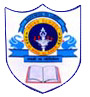 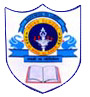 DEPARTMENT OF SOCIAL SCIENCE:2019-20HOLIDAY ASSIGNMENTCLASS IX (GEOGRAPHY)Q1. On the outline map of India, mark and label the following: Vegetation Type: Tropical Evergreen Forest,     Tropical Deciduous   Forest, Thorn Forest, Montane Forests      and Mangrove Forest.Q2. On the outline map of India, mark and label the following: National Parks: Corbett, Kaziranga, Ranthambor, Shivpuri,    Kanha, Simlipal and Manas Bird Sanctuaries: Bharatpur and Ranganthitto Wild Life Sanctuaries: Sariska, Mudumalai, Rajaji, DachigamNOTE: Paste both the maps in Geography notebook.Date of submission : 12.01.2020